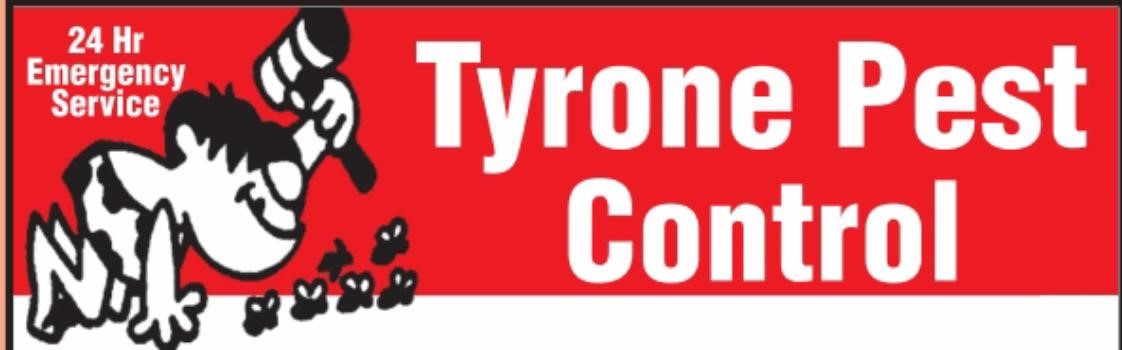 Residential Preparation Checklist for Bed Bug Service You must be out of the house for 6 hours.  Open windows for 20 minutes after re entry if possible.  Infants under 4 years of age, pregnant women and people suffering from heart, kidney, respiratory ailments, or allergies should remain away for at least 24 hours.  We will be doing two treatments. The second treatment will be done within 10-15 days.  Don’t start throwing your bed and other furniture out. Most furniture, including mattresses and sofas, can be treated by Tyrone Pest Control, and you can ask Tyrone Pest Control if throwing them out is necessary.  Pick up all clothes and toys off the floor. Vacuum all the carpets and sweep and wash all floors. Bag up all clothing and bedding before treatment. All bedding and clothing must be washed/dried for 20 minutes on high heat. This can be done before or after treatment. It is a good idea to keep clothing and bedding bagged up until after the second treatment is done.  In order to achieve control, we will perform a check behind and under and along the walls for bed bugs. Please pull your furniture 3 inches away from the walls in all rooms such as bedrooms, and the living room so that we can check behind and under and along the walls, beds, furniture and clothes.  DON’T PUT anything on the BEDS and Couches. Strip all beds and put the mattress and box springs up against the walls so that the Pest Control service technicians can access the areas for treatment.  Keys to getting a successful treatment  Avoid washing the floor, especially the edges, for at least 3 weeks after treatment, and do not steam clean carpets for 3 weeks. Vacuum as usual and sweep floors. If you wash the floors, stay away from the edges of the rooms.  You will still see bed bugs as this type of treatment flushes them out of their hiding spots; plus, it is a contact spray which means they must contact it in order for it to kill them. Don’t panic as you will see them for usually a few days after we spray.  Change the sheets weekly and vacuum all the beds (frames, mattress and box springs); the entire room, especially along the edges of the baseboards; underneath other furniture; and all the creases and under the pillows on the couches and chairs. This needs to be done daily for 15 days for maximum results. Put sheets on furniture such as couches and chairs until all treatments are done.  TYRONE PEST CONTROL 520 Pearson Court Prince Albert, Saskatchewan S6V 6C6 Phone: 306-764-4800 Fax: 306-764-0057 Email: tyrone@tyronepestcontrol.com 